Control systemAssignment :-1 								Unit oneDraw the block diagram and then determine the transfer function of the given networks.		Fig 1 						fig 2 Determine the overall transfer function with the help of signal flow graph and block diagram approach technique of the following.(i)			Fig 3(ii)				Fig 4(iii)Fig 5Obtain C/R ratio for a system whose signal flow graph is represented by following figure 			Fig 6Using the Impedance approach find the transfer function Eo(s)/Ei(s) shown in fig(7). 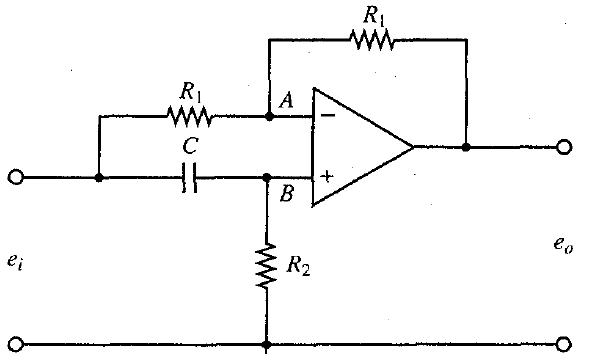 								Fig 7Obtain the Transfer functions X1(s)/U(s) and X2(s)/U(s) of the mechanical system shown in fig(8).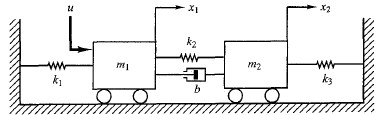 Fig 8 		What is servo mechanism? Explain Position Control system in brief. Calculate the sensitivity of the closed loop system shown in figure 9 w.r.t. The forward path transfer function Feedback path transfer function At ω=1.3 rad/secFig 9For a position control system using DC servomotor in the armature control mode shown in figure 10, assume that gain constant K is 10, α is 2, and feedback parameter β is 1, evaluate the sensitivities , & . For a reference input of r(t)=2 cos (0.5t) and a 5% change in K, evaluate the steady sate response and hence  the change in steady state response. 